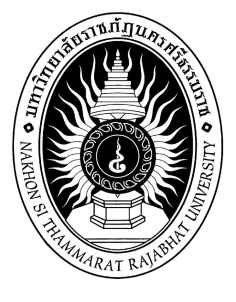 แบบฟอร์มสรุปรายละเอียดความต้องการของผู้ใช้สมาชิกในกลุ่มรหัสนักศึกษา ชื่อ-สกุลกลุ่มเรียนรหัสนักศึกษา ชื่อ-สกุลกลุ่มเรียนอาจารย์ที่ปรึกษาโครงงาน ชื่อหัวข้อโครงงานภาษาไทย			ภาษาอังกฤษ		ชื่อหน่วยงาน	ที่อยู่	ผู้ให้ข้อมูล	ตำแหน่ง	5.	สรุปรายละเอียดความต้องการของผู้ใช้	ลงชื่อ ................................................ ผู้รับรองข้อมูล	(                                    )	วันที่ ………./………./……….